ЗАЯВЛЕНИЕо назначении ежемесячной денежной выплаты на ребенкав возрасте от 3 до 7 лет включительноВ управление социальной защиты населения администрации Борисовского районаот ____________________________Адрес:________________________________________________________Телефон:_______________________Прошу предоставить ежемесячную денежную выплату на ребенка 
в возрасте от 3 до 7 лет включительно (далее - ежемесячная выплата) на следующих детей:Сведения о составе семьи:___________________1 Указывается одна из следующих категорий: мать, отец, супруг (супруга), несовершеннолетний ребенок, опекун.2 Указываются вид и размер доходов, сведения о которых не предусмотрены примерным перечнем документов (сведений), необходимых для назначения ежемесячной выплаты, утвержденным приложением № 2 к постановлению Правительства Российской Федерации от 31.03.2020 г. № 384.3 Первой строкой указываются сведения о заявителе.     Ежемесячную выплату прошу выплачивать через кредитную организацию: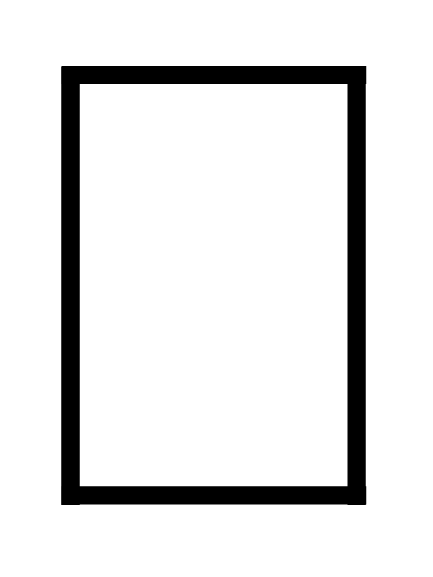 Или:     Ежемесячную выплату прошу выплачивать через почтовое отделение:____________Фамилия, имя, отчество ребенкаЧисло, месяц и год рожденияРеквизиты актовой записи
о рождении (номер, дата и наименование органа, составившего запись)Фамилия, имя, отчество (при наличии)СНИЛССтепень родства1Документ, удостоверяющий личностьДата и место рожденияГражданствоМесто жительства (по паспорту и  по месту пребывания)Сведения об иных доходах2Реквизиты актовой записи о регистрации брака (номер, дата и наименование органа, составившего запись) - для супругаНаименование кредитной организацииБИК кредитной организацииИНН кредитной организацииКПП кредитной организацииНомер счета заявителяАдрес получателяНомер почтового отделенияДата"__"20г.Подпись заявителя